Supplement S.3 Acceptatie van overheidsingrijpen op het gebied van leefstijl (n = 698)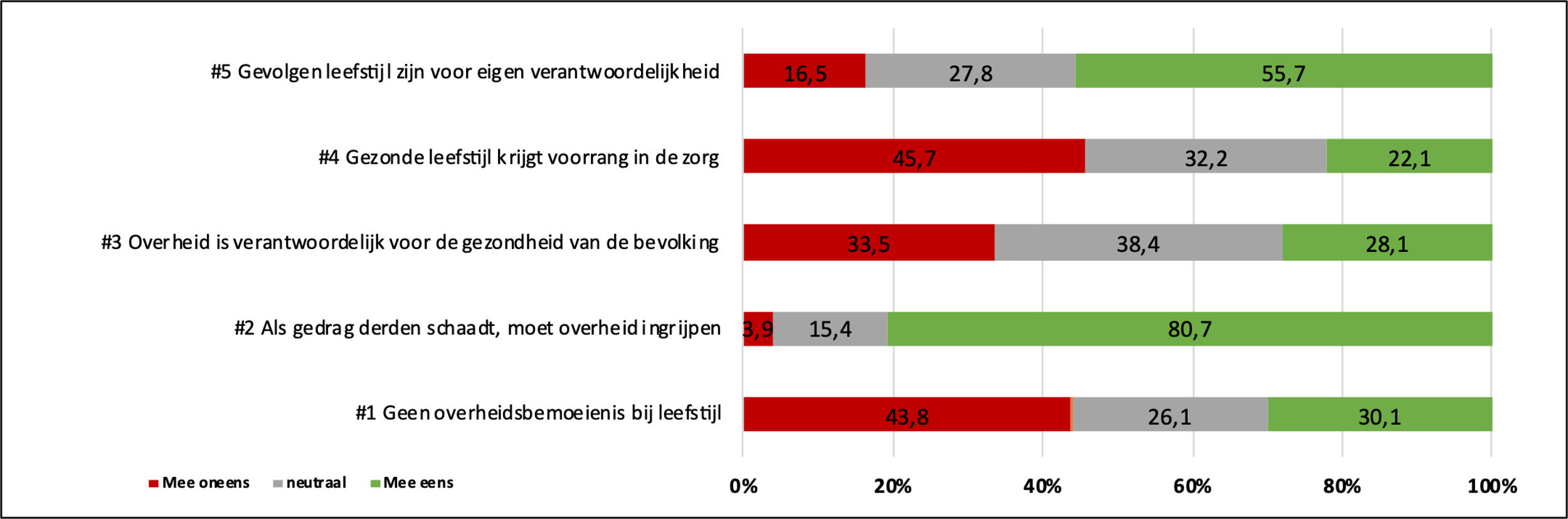 